ANEXO 1 - ROTEIRO DE PROJETO DE PESQUISA APLICADA TÍTULO DO PROJETO DE PESQUISA: (O título deve conter a ideia do conteúdo que será abordado no projeto, sendo o mais curto possível, não podendo usar abreviações, fórmulas ou jargões. Deverá ser escrito em letra maiúscula, tamanho 12, centralizado e em negrito) DESCRIÇÃO DO PROJETO (RESUMO): (Contendo no máximo 300 palavras, deve ser conciso e objetivo, apresentado em apenas um parágrafo com espaçamento simples, alinhamento justificado, fonte 12, sem citações, tabelas, gráficos, fotos) INTRODUÇÃO: (A introdução deve destacar o porquê da escolha do tema, anunciando a ideia básica do projeto destacando o problema da pesquisa e situando o tema dentro do contexto geral da sua área de trabalho, descrevendo as motivações que levaram a escolha do mesmo. Máximo de 2 páginas) JUSTIFICATIVA: (Destaca as razões de ordem teórica ou prática que justificam a realização da pesquisa, ressaltando a relevância do problema investigado, as contribuições que a pesquisa pode trazer, bem como as possibilidades de modificações no âmbito da realidade do tema proposto.  Máximo de 1 página) OBJETIVOS: (Destaca que o(a)Professora Orientadora pretende realizar. Devendo ser dividido em primário/geral: dimensão ampla pretendida com a pesquisa, e secundário/específicos: que viabilizaram o alcance do objetivo primário/geral. Obrigatoriamente deverá ser iniciado por verbos no infinitivo, por exemplo: conhecer, identificar, traçar, determinar, avaliar, dentre outros.  Máximo de 1 página) METODOLOGIA: (A metodologia deverá destacar qual caminho que o(a)Professora Orientadora utilizará para alcançar seus objetivos, deverá conter: o tipo de pesquisa (desenho da pesquisa), local da pesquisa, forma de abordagem, cenário, população e amostra, critérios de inclusão e exclusão da amostra, recrutamento, instrumentos de coleta de dados, metodologia de análise dos dados, forma de apresentação dos resultados e aspectos éticos, uso de fontes secundárias de dados (prontuários, dados demográficos, etc, se: o estudo é multicêntrico no Brasil e se haverá retenção de amostras para armazenamento em banco. Máximo de 3 páginas)ASPECOS ÉTICOS (SE ENVOLVER SERES HUMANOS): (A realização da presente pesquisa obedecerá aos preceitos éticos da Resolução 466/12 ou 510/16 do Conselho Nacional de Saúde. Máximo de 3 páginas)  Riscos: Descrever os riscos dos procedimentos a serem realizados e explicar como serão minimizados. Benefícios: Descrever os benefícios diretos ou indiretos aos participantes da pesquisa. Armazenamento dos dados coletados: O(a)s Professor(a)s Orientador(a)s declaram que os dados coletados (explicar que tipo de dados) nesta pesquisa ficarão armazenados em (explicar a forma de armazenamento), sob a responsabilidade do(a)Professora Orientadora tador (nome completo), no endereço (completo), pelo período de mínimo 5 anos. CRONOGRAMA FINANCEIRO: (Descrever quais materiais serão necessários para a realização do projeto e qual o objetivo de uso desses materiais, destacando seus respectivos valores, destacando qual será a fonte pagadora) Quando houver. CRONOGRAMA DE ATIVIDADES: (A elaboração do cronograma responde à pergunta quando? A pesquisa deve ser dividida em partes, fazendo-se a previsão do tempo necessário para passar de uma fase a outra) REFERÊNCIAS BIBLIOGRÁFICAS: (segundo normas da ABNT) ANEXO 2 - TABELA DE PONTUAÇÃO DE AVALIAÇÃO CURRICULAR PRODUÇÃO INDIVIDUAL: - Titulação, Produção Científica Bibliográfica e não Bibliográfica no período de 2014 a 2019  PRODUÇÃO DO GRUPO DE PESQUISA:          Grupo de Pesquisa que o(a) o(a)Professora Orientadora participa:  ________________________________________________________________________          Servidores participantes do grupo de pesquisa:  _________________________________________________________________________ OBS: Para efeito de cálculo da pontuação dos grupos de pesquisa, será considerado como produção do servidor no grupo, as produções que apresentem no mínimo o nome de mais 01 (um) dos servidores integrantes do Grupo de Pesquisa cadastrado no CNPq e validado pelo IFS, e que não foi pontuada na produção individual. Produção Científica Bibliográfica e não Bibliográfica do Grupo nos últimos 05 anos Assinatura do(a) Professora Orientadora ANEXO 4 – DECLARAÇÃO DE ANUÊNCIA DO(A) PROFESSORA ORIENTADORA E ESTUDANTE BOLSISTA Local, _________ de ___________________ de ________ Eu, _____________________________________________________________, servidor ocupante do cargo de ________________________________________________, matrícula-SIAPE nº ___________________, Professora Orientadora do Projeto Aprovado intitulado ____________________________________________________, aprovado no Edital nº ____/2019/PROPEX/IFS, informo que ____________________________________________________________ é bolsista necessário ao desenvolvimento do projeto, estando regularmente matriculado no IFS sob matrícula _____________________, no curso ______________________________________________________________, Campus _________________________________, portador do CPF_______________________ e RG_____________________________. Estando ciente que as assinaturas neste termo implicam em aceitação integral de todas as regras determinadas no Edital supracitado e plena ciência de que o não cumprimento de qualquer um dos itens previstos acarretará em devolução integral dos valores recebidos.   ________________________________________________ Assinatura do(a) Professora Orientadora Eu,_________________________________________________________, declaro para os devidos fins que estou ciente de que não posso acumular essa bolsa com a de outros programas do IFS e de acordo com todas as normas referentes a este Edital. ________________________________________________ Assinatura do(a) Estudante Bolsista ANEXO 5 - RELATÓRIO PARCIAL DE PROJETO DE PESQUISA AVALIE, NUMA ESCALA DE 1 A 5 (SENDO 1 = MUITO FRACA E 5 = EXCELENTE), OS SEGUINTES ITENS: (     ) Apoio recebido (     ) Infra-estrutura da instituição (     ) Relacionamento com a equipe do projeto (     ) Dificuldades para o trabalho desenvolvido Aracaju (SE), ______/____/________ ________________________________________ Assinatura do(a) Professora Orientadora                  __________________________________________  Assinatura do(a) Professora CoOrientadora                  __________________________________ Assinatura do(a) Estudante Bolsista __________________________________ Assinatura do(a) Estudante Voluntário __________________________________ Assinatura do(a) Estudante Voluntário ANEXO 6 - RELATÓRIO DE PROJETO DE PESQUISA 14. DESCRIÇÃO DE GASTOS COM O USO DO AUXÍLIO FINANCEIRO AO PROJETO: (FAZER UMA DESCRIÇÃO SUCINTA DOS MATERIAIS, SERVIÇOS E OUTROS GASTOS. ANEXAR O FORMULÁRIO DE PRESTAÇÃO DE CONTAS COM NOTAS) 15  MATERIAIS ADQUIRIDOS: (DESCREVER QUAIS MATERIAIS FORAM ADQUIRIDOS PARA A REALIZAÇÃO DO PROJETO E COMO FORAM UTILIZADOS ESSES MATERIAIS, DESTACANDO SEUS RESPECTIVOS VALORES, E OS REGISTROS DE PATRIMÔNIOS NO CASO DOS BENS PERMANENTES) Aracaju (SE), ______/____/________ ________________________________________ Assinatura do(a) Professora Orientadora                  __________________________________________  Assinatura do(a) Professora CoOrientadora                  __________________________________ Assinatura do(a) Estudante Bolsista __________________________________ Assinatura do(a) Estudante Voluntário 1 __________________________________ Assinatura do(a) Estudante Voluntário 2 ANEXO 7 -  DECLARAÇÃO DE PARCERIA OBS: A DECLARAÇÃO DEVERÁ SER EM PAPEL COM TIMBRE DA PARCEIRA Declaramos, para fins de manifestação de Parceria, que reconhecemos e estamos comprometidos com a execução do projeto de intitulado___________________________________________________________ Submetido por servidor do IFS à aprovação pelo Edital __/2019/PROPEX/IFS, que se realizará por meio do estabelecimento de vínculo de cooperação, zelando-se pela boa qualidade das ações e serviços prestados e buscando alcançar eficiência, eficácia, efetividade e economicidade das atividades, observando-se as orientações e recomendações emanadas do IFS. Os resultados atingidos com a execução da Parceria manifestada constarão no Relatório Final do Projeto e publicizados em mídia interna do IFS. (Cidade/Estado),____________de _________________________ de 20____ ________________________________________________ Assinatura do Responsável -  Entidade Parceira ANEXO 8 - LISTA DE FREQUÊNCIA DO BOLSISTA Edital nº________________________________ Programa: ______________________________________ Título do Projeto: ___________________________________________________________ Nome do(a) Professor(a) Orientador(a):  ___________________________________________________________ Nome do(a) Estudante Bolsista: ___________________________________________________________ ______________________________________________________ Assinatura do(a) Professora Orientadora ANEXO 9 – MODELO DE RELATÓRIO DE PRESTAÇÃO DE CONTAS PARA PROJETOS DOS EDITAIS DA PROPEX COM RECURSOS FINANCEIROS 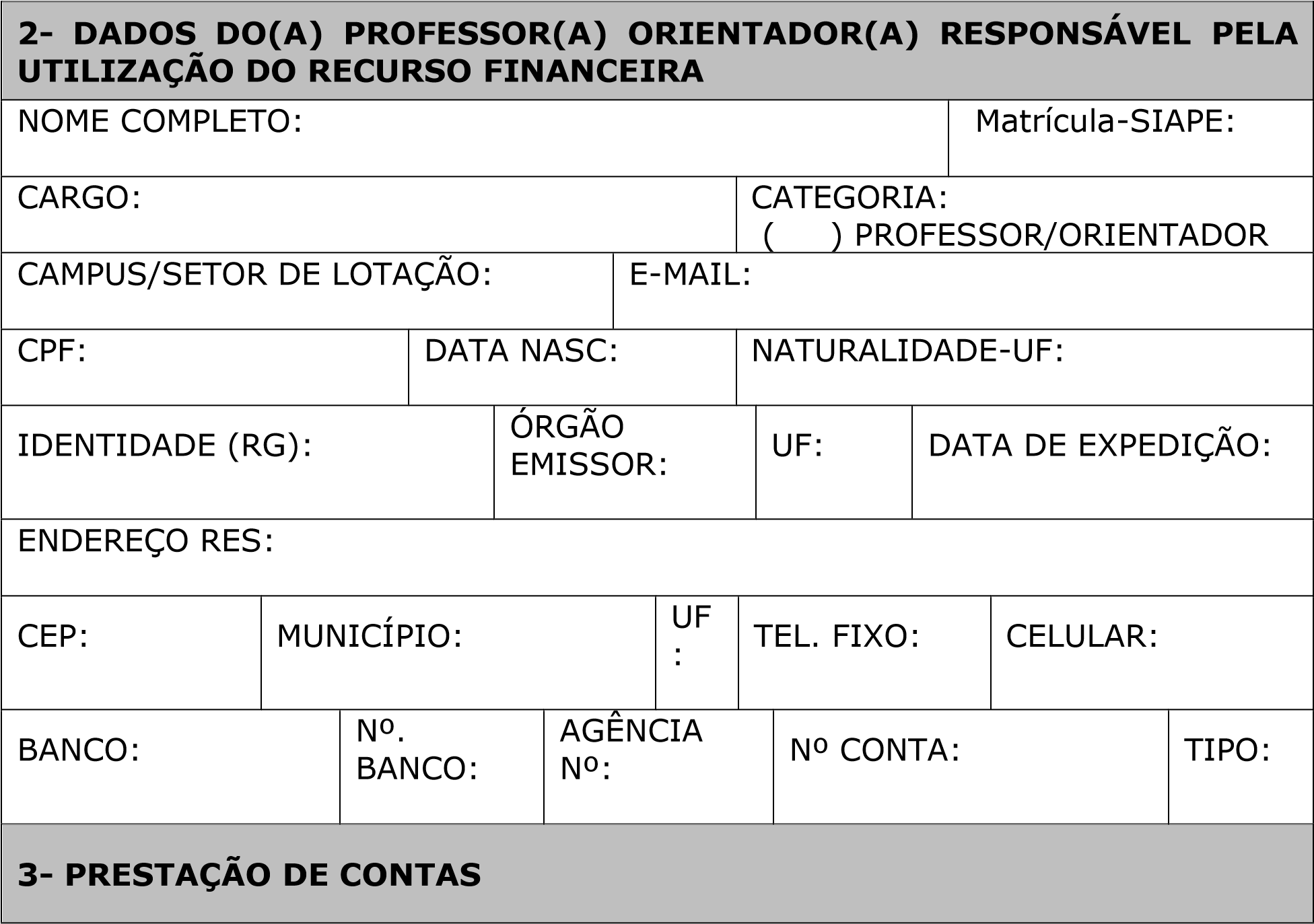 (Local) ____________________, ______, ________________________ de _____________ _________________________________________________________ ASSINATURA DO PROFESSORA ORIENTADORA ANEXO 10 - FORMULÁRIO DE RECURSO ADMINISTRATIVO 1ª Via - PROPEX -----------------------------------------------------------------------------------------------------------------------------------  2ª via - REQUERENTE 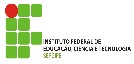 ANEXO 11 – PLANO DE TRABALHO DO(A) ESTUDANTE BOLSISTA Local____________________, _______ de ______________________________ de 2019 __________________________________________ Assinatura do(a) Professora Orientadora  Período de Abrangência do Projeto: Início:_____/_____/____ Final: ___/____/____ Carga 	Horária 	Semanal 	do(a) Professora Orientadora Dedicada ao Projeto: Carga 	Horária 	Semanal 	do(s) Estudante(s) Dedicada ao Projeto: MATERIAL PERMANENTE (DESCRIÇÃO) OBJETIVO VALOR R$ TOTAL MATERIAL DE CONSUMO (DESCRIÇÃO) OBJETIVO VALOR R$ TOTAL TOTAL 	GERAL 	(PERMAMENTE + OBJETIVO  ATIVIDADES (atividades que serão realizadas para alcançar os objetivos) LOCAL DE EXECUÇÃO DURAÇÃO PREVISTA DURAÇÃO PREVISTA RESPONSÁVEL 	PELA EXECUÇÃO OBJETIVO  ATIVIDADES (atividades que serão realizadas para alcançar os objetivos) LOCAL DE EXECUÇÃO INÍCIO mês/ano TÉRMI NO mês/ano RESPONSÁVEL 	PELA EXECUÇÃO Nome completo:  Matrícula: Curso: Lotação: Grupo Grupo Tipo da Produção Tipo da Produção Pontos por Unidade Pontos por Unidade Pontuaçã o Máxima Quantidade Quantidade Pontuaçã o Obtida Pontuaçã o Obtida Titulação Acadêmica (apenas uma das opções) Titulação Acadêmica (apenas uma das opções) Especialização Especialização 5 5 5 Titulação Acadêmica (apenas uma das opções) Titulação Acadêmica (apenas uma das opções) Mestrado Mestrado 10 10 10 Titulação Acadêmica (apenas uma das opções) Titulação Acadêmica (apenas uma das opções) Doutorado Doutorado 20 20 20 Produção Bibliográfica Produção Bibliográfica Artigo publicado em periódico científico com Qualis A1, A2, B1, B2 na sua área de atuação ou área interdisciplinar ou Autoria de livro publicado em editora do Brasil (com ISBN) ou do exterior Artigo publicado em periódico científico com Qualis A1, A2, B1, B2 na sua área de atuação ou área interdisciplinar ou Autoria de livro publicado em editora do Brasil (com ISBN) ou do exterior 3 3 80 Produção Bibliográfica Produção Bibliográfica Artigo publicado em periódico científico com Qualis B3 na sua área de atuação ou área interdisciplinar ou Revista Expressão Científica do IFS ou Capítulo de livro publicado em editora do Brasil (com ISBN) ou do exterior Artigo publicado em periódico científico com Qualis B3 na sua área de atuação ou área interdisciplinar ou Revista Expressão Científica do IFS ou Capítulo de livro publicado em editora do Brasil (com ISBN) ou do exterior 2 2 60 Produção Bibliográfica Produção Bibliográfica Artigo publicado em periódico científico com Qualis B4 ou inferior na sua área de atuação ou área interdisciplinar  Artigo publicado em periódico científico com Qualis B4 ou inferior na sua área de atuação ou área interdisciplinar  1 1 40 Produção Bibliográfica Produção Bibliográfica Resumo expandido ou trabalho completo apresentado em evento científico nacional e publicado no livro de resumos ou nos anais com ISBN ou ISSN Resumo expandido ou trabalho completo apresentado em evento científico nacional e publicado no livro de resumos ou nos anais com ISBN ou ISSN 1 1 3 Produção Bibliográfica Produção Bibliográfica Resumo expandido ou trabalho completo apresentado em evento científico Resumo expandido ou trabalho completo apresentado em evento científico 1,5 1,5 3 internacional e publicado no livro de resumos ou nos anais com ISBN ou ISSN internacional e publicado no livro de resumos ou nos anais com ISBN ou ISSN Orientação ou co-orientação de projetos de pesquisa e/ou extensão  em andamento Orientação ou co-orientação de projetos de pesquisa e/ou extensão  em andamento 1 1 3 3 Coordenação e/ou organização de eventos e cursos ministrados de cunho científico, de extensão e/ou cultural Coordenação e/ou organização de eventos e cursos ministrados de cunho científico, de extensão e/ou cultural 1 1 3 3 Produção não Bibliográfica Produção não Bibliográfica Orientação ou co-orientação de projetos de pesquisa e/ou extensão concluído Orientação ou co-orientação de projetos de pesquisa e/ou extensão concluído 2 2 10 10 Produção não Bibliográfica Produção não Bibliográfica Participação em bancas de trabalhos de conclusão de curso Participação em bancas de trabalhos de conclusão de curso 0,5 0,5 3 3 Produção não Bibliográfica Produção não Bibliográfica Participação em bancas de defesa de Mestrado Participação em bancas de defesa de Mestrado 1 1 5 5 Produção não Bibliográfica Produção não Bibliográfica Participação em bancas de defesa de Doutorado Participação em bancas de defesa de Doutorado 1,5 1,5 3 3 Produção não Bibliográfica Produção não Bibliográfica Orientação ou co-orientação concluída de monografia de pós- graduação lato sensu, ou trabalho de conclusão de curso Orientação ou co-orientação concluída de monografia de pós- graduação lato sensu, ou trabalho de conclusão de curso 0,5 0,5 7 7 Produção não Bibliográfica Produção não Bibliográfica Orientação ou co-orientação concluída ou em andamento de mestrado Orientação ou co-orientação concluída ou em andamento de mestrado 2 2 4 4 Produção não Bibliográfica Produção não Bibliográfica Orientação ou co-orientação concluída ou em andamento de doutorado Orientação ou co-orientação concluída ou em andamento de doutorado 2 2 2 2 Produção não Bibliográfica Produção não Bibliográfica Participação em conselho editorial e/ou científico de periódicos. Participação em conselho editorial e/ou científico de periódicos. 1 1 3 3 Produção não Bibliográfica Produção não Bibliográfica Patente requerida ou obtida. Patente requerida ou obtida. 3 3 30 30 Produção não Bibliográfica Produção não Bibliográfica Registro de software ou marca ou desenho industrial ou Proteção de cultivares requerida e/ou registrada.  Registro de software ou marca ou desenho industrial ou Proteção de cultivares requerida e/ou registrada.  2 2 30 30 Total Máximo Total Máximo Total Máximo Total Máximo 100 100 Grupo Grupo Tipo da Produção Tipo da Produção Pontos por Unidade Pontos por Unidade Pontuaçã o Máxima Pontuaçã o Máxima Quantidades Quantidades Pontuaçã o Obtida Pontuaçã o Obtida Produção Bibliográfica Produção Bibliográfica Artigo publicado em periódico científico com Qualis A1, A2, B1, B2 na sua área de atuação ou área interdisciplinar ou Autoria de livro publicado em editora do Brasil (com ISBN) ou do exterior Artigo publicado em periódico científico com Qualis A1, A2, B1, B2 na sua área de atuação ou área interdisciplinar ou Autoria de livro publicado em editora do Brasil (com ISBN) ou do exterior 5 5 30 30 Produção Bibliográfica Produção Bibliográfica Artigo publicado em periódico científico com Qualis B3 na sua área de atuação ou área interdisciplinar ou Revista Expressão Científica do IFS ou Capítulo de livro publicado em editora do Brasil (com ISBN) ou do exterior Artigo publicado em periódico científico com Qualis B3 na sua área de atuação ou área interdisciplinar ou Revista Expressão Científica do IFS ou Capítulo de livro publicado em editora do Brasil (com ISBN) ou do exterior 4 4 20 20 Produção Bibliográfica Produção Bibliográfica Artigo publicado em periódico científico com Qualis B4 ou inferior na sua área de atuação ou área interdisciplinar  Artigo publicado em periódico científico com Qualis B4 ou inferior na sua área de atuação ou área interdisciplinar  2 2 10 10 Produção Bibliográfica Produção Bibliográfica Resumo expandido ou trabalho completo apresentado em evento científico nacional e publicado no livro de resumos ou nos anais com ISBN ou ISSN Resumo expandido ou trabalho completo apresentado em evento científico nacional e publicado no livro de resumos ou nos anais com ISBN ou ISSN 1 1 6 6 Resumo expandido  ou de trabalho completo apresentado em evento científico internacional e publicado no livro de resumos ou nos anais com ISBN ou ISSN Resumo expandido  ou de trabalho completo apresentado em evento científico internacional e publicado no livro de resumos ou nos anais com ISBN ou ISSN 1,5 1,5 9 9 Coordenação e/ou organização de eventos e cursos ministrados de cunho científico, de extensão e/ou cultural, vinculados ao grupo de pesquisa. Coordenação e/ou organização de eventos e cursos ministrados de cunho científico, de extensão e/ou cultural, vinculados ao grupo de pesquisa. 1 1 4 4 Patente requerida e/ou obtida. Patente requerida e/ou obtida. 4 4 12 12 Registro de software ou marca ou desenho industrial ou Proteção de cultivares requerida e/ou registrada. Registro de software ou marca ou desenho industrial ou Proteção de cultivares requerida e/ou registrada. 3 3 12 12 Total Máximo Total Máximo Total Máximo Total Máximo 100 100 PROPEX-IFS EDITAL nº.     _____/2019/PROPEX/IFS PRÓ-REITORIA DE PESQUISA E EXTENSÃO PROGRAMA: _______ 2019 1. IDENTIFICAÇÃO DO RELATÓRIO 1. IDENTIFICAÇÃO DO RELATÓRIO 1. IDENTIFICAÇÃO DO RELATÓRIO 1. IDENTIFICAÇÃO DO RELATÓRIO TÍTULO PROJETO: DO DURAÇÃO BOLSA: DA PERÍODO DE ABRANGÊNCIA DO RELATÓRIO: PERÍODO DE ABRANGÊNCIA DO RELATÓRIO: PERÍODO DE ABRANGÊNCIA DO RELATÓRIO: Início: _____/_____/____  Final: ____/____/____ 2. DADOS DO(A) PROFESSOR(A) ORIENTADOR(A): 2. DADOS DO(A) PROFESSOR(A) ORIENTADOR(A): 2. DADOS DO(A) PROFESSOR(A) ORIENTADOR(A): 2. DADOS DO(A) PROFESSOR(A) ORIENTADOR(A): 2. DADOS DO(A) PROFESSOR(A) ORIENTADOR(A): 2. DADOS DO(A) PROFESSOR(A) ORIENTADOR(A): 2. DADOS DO(A) PROFESSOR(A) ORIENTADOR(A): 2. DADOS DO(A) PROFESSOR(A) ORIENTADOR(A): 2. DADOS DO(A) PROFESSOR(A) ORIENTADOR(A): 2. DADOS DO(A) PROFESSOR(A) ORIENTADOR(A): 2. DADOS DO(A) PROFESSOR(A) ORIENTADOR(A): 2. DADOS DO(A) PROFESSOR(A) ORIENTADOR(A): 2. DADOS DO(A) PROFESSOR(A) ORIENTADOR(A): 2. DADOS DO(A) PROFESSOR(A) ORIENTADOR(A): NOME: NOME: Matrícula-SIAPE: Matrícula-SIAPE: Matrícula-SIAPE: Matrícula-SIAPE: CAMPUS/Setor: CAMPUS/Setor: CAMPUS/Setor: CAMPUS/Setor: CARGO: CARGO: CPF: RG: CEL: ENDEREÇO: ENDEREÇO: ENDEREÇO: ENDEREÇO: BAIRRO: BAIRRO: BAIRRO: CEP: CEP: CIDADE: CIDADE: CIDADE: ESTADO: ESTADO: TELEFONE: TELEFONE: TELEFONE: E-MAIL: E-MAIL: 3.  DADOS DO(A) PROFESSORA COORIENTADORA VOLUNTÁRIO(A) (se houver): 3.  DADOS DO(A) PROFESSORA COORIENTADORA VOLUNTÁRIO(A) (se houver): 3.  DADOS DO(A) PROFESSORA COORIENTADORA VOLUNTÁRIO(A) (se houver): 3.  DADOS DO(A) PROFESSORA COORIENTADORA VOLUNTÁRIO(A) (se houver): 3.  DADOS DO(A) PROFESSORA COORIENTADORA VOLUNTÁRIO(A) (se houver): 3.  DADOS DO(A) PROFESSORA COORIENTADORA VOLUNTÁRIO(A) (se houver): 3.  DADOS DO(A) PROFESSORA COORIENTADORA VOLUNTÁRIO(A) (se houver): 3.  DADOS DO(A) PROFESSORA COORIENTADORA VOLUNTÁRIO(A) (se houver): 3.  DADOS DO(A) PROFESSORA COORIENTADORA VOLUNTÁRIO(A) (se houver): 3.  DADOS DO(A) PROFESSORA COORIENTADORA VOLUNTÁRIO(A) (se houver): 3.  DADOS DO(A) PROFESSORA COORIENTADORA VOLUNTÁRIO(A) (se houver): 3.  DADOS DO(A) PROFESSORA COORIENTADORA VOLUNTÁRIO(A) (se houver): NOME: Matrícula-SIAPE: Matrícula-SIAPE: Matrícula-SIAPE: CAMPUS/Setor: CAMPUS/Setor: CAMPUS/Setor: CARGO: CPF: RG: CEL: CEL: ENDEREÇO: ENDEREÇO: ENDEREÇO: BAIRRO: BAIRRO: CEP: CEP: CEP: CIDADE: CIDADE: ESTADO: ESTADO: ESTADO: TELEFONE: TELEFONE: E-MAIL: E-MAIL: 4. DADOS DO(A) ESTUDANTE BOLSISTA: 4. DADOS DO(A) ESTUDANTE BOLSISTA: 4. DADOS DO(A) ESTUDANTE BOLSISTA: 4. DADOS DO(A) ESTUDANTE BOLSISTA: 4. DADOS DO(A) ESTUDANTE BOLSISTA: 4. DADOS DO(A) ESTUDANTE BOLSISTA: 4. DADOS DO(A) ESTUDANTE BOLSISTA: 4. DADOS DO(A) ESTUDANTE BOLSISTA: 4. DADOS DO(A) ESTUDANTE BOLSISTA: 4. DADOS DO(A) ESTUDANTE BOLSISTA: 4. DADOS DO(A) ESTUDANTE BOLSISTA: NOME: NOME: Matrícula: Matrícula: CAMPUS: CAMPUS: CURSO: CURSO: CURSO: CPF: RG: CEL: ENDEREÇO: ENDEREÇO: ENDEREÇO: ENDEREÇO: BAIRRO: BAIRRO: BAIRRO: CEP: CEP: CIDADE: CIDADE: CIDADE: CIDADE: CIDADE: ESTADO: ESTADO: TELEFONE: TELEFONE: TELEFONE: E-MAIL: E-MAIL: 5. DADOS DO(A) ESTUDANTE VOLUNTÁRIO(A)  1 (se houver) 5. DADOS DO(A) ESTUDANTE VOLUNTÁRIO(A)  1 (se houver) 5. DADOS DO(A) ESTUDANTE VOLUNTÁRIO(A)  1 (se houver) 5. DADOS DO(A) ESTUDANTE VOLUNTÁRIO(A)  1 (se houver) 5. DADOS DO(A) ESTUDANTE VOLUNTÁRIO(A)  1 (se houver) 5. DADOS DO(A) ESTUDANTE VOLUNTÁRIO(A)  1 (se houver) 5. DADOS DO(A) ESTUDANTE VOLUNTÁRIO(A)  1 (se houver) 5. DADOS DO(A) ESTUDANTE VOLUNTÁRIO(A)  1 (se houver) 5. DADOS DO(A) ESTUDANTE VOLUNTÁRIO(A)  1 (se houver) 5. DADOS DO(A) ESTUDANTE VOLUNTÁRIO(A)  1 (se houver) 5. DADOS DO(A) ESTUDANTE VOLUNTÁRIO(A)  1 (se houver) 5. DADOS DO(A) ESTUDANTE VOLUNTÁRIO(A)  1 (se houver) 5. DADOS DO(A) ESTUDANTE VOLUNTÁRIO(A)  1 (se houver) 5. DADOS DO(A) ESTUDANTE VOLUNTÁRIO(A)  1 (se houver) 5. DADOS DO(A) ESTUDANTE VOLUNTÁRIO(A)  1 (se houver) NOME: NOME: Matrícula: Matrícula: Matrícula: Matrícula: CAMPUS: CAMPUS: CURSO: CURSO: CURSO: CPF: RG: CEL: ENDEREÇO: ENDEREÇO: ENDEREÇO: ENDEREÇO: BAIRRO: BAIRRO: BAIRRO: CEP: CEP: CIDADE: CIDADE: CIDADE: CIDADE: CIDADE: ESTADO: ESTADO: TELEFONE: TELEFONE: TELEFONE: E-MAIL: E-MAIL: 6. DADOS DO(A) ESTUDANTE VOLUNTÁRIO(A)  2 (se houver): 6. DADOS DO(A) ESTUDANTE VOLUNTÁRIO(A)  2 (se houver): 6. DADOS DO(A) ESTUDANTE VOLUNTÁRIO(A)  2 (se houver): 6. DADOS DO(A) ESTUDANTE VOLUNTÁRIO(A)  2 (se houver): 6. DADOS DO(A) ESTUDANTE VOLUNTÁRIO(A)  2 (se houver): 6. DADOS DO(A) ESTUDANTE VOLUNTÁRIO(A)  2 (se houver): 6. DADOS DO(A) ESTUDANTE VOLUNTÁRIO(A)  2 (se houver): 6. DADOS DO(A) ESTUDANTE VOLUNTÁRIO(A)  2 (se houver): 6. DADOS DO(A) ESTUDANTE VOLUNTÁRIO(A)  2 (se houver): 6. DADOS DO(A) ESTUDANTE VOLUNTÁRIO(A)  2 (se houver): 6. DADOS DO(A) ESTUDANTE VOLUNTÁRIO(A)  2 (se houver): 6. DADOS DO(A) ESTUDANTE VOLUNTÁRIO(A)  2 (se houver): 6. DADOS DO(A) ESTUDANTE VOLUNTÁRIO(A)  2 (se houver): 6. DADOS DO(A) ESTUDANTE VOLUNTÁRIO(A)  2 (se houver): 6. DADOS DO(A) ESTUDANTE VOLUNTÁRIO(A)  2 (se houver): NOME: NOME: Matrícula: Matrícula: Matrícula: Matrícula: CAMPUS: CAMPUS: CURSO: CURSO: CURSO: CPF: RG: CEL: ENDEREÇO: ENDEREÇO: ENDEREÇO: ENDEREÇO: BAIRRO: BAIRRO: BAIRRO: CEP: CEP: CIDADE: CIDADE: CIDADE: CIDADE: CIDADE: ESTADO: ESTADO: TELEFONE: TELEFONE: TELEFONE: E-MAIL: E-MAIL: 7. CAMPUS ONDE O PROJETO ESTÁ SENDO DESENVOLVIDO: 8. ATIVIDADES DO BOLSISTA (RELATO DAS ATIVIDADES  DO BOLSISTA, COM BASE EM CRONOGRAMA OU PLANO DE ATIVIDADES DO PROJETO, INFORMANDO DATA INICIAL E FINAL). 9. RESULTADOS OBTIDOS (RELATO RESUMIDO DOS PRINCIPAIS RESULTADOS OBTIDOS NO PERÍODO ABRANGIDO PELO RELATÓRIO E CORRESPONDENTES AOS OBJETIVOS/PLANO DE ATIVIDADES DO PROJETO). 10. EM TERMOS GERAIS, COMO VOCÊ AVALIA A EVOLUÇÃO DO PROJETO? (A SER RESPONDIDO PELO COORDENADOR) 10. EM TERMOS GERAIS, COMO VOCÊ AVALIA A EVOLUÇÃO DO PROJETO? (A SER RESPONDIDO PELO COORDENADOR) 10. EM TERMOS GERAIS, COMO VOCÊ AVALIA A EVOLUÇÃO DO PROJETO? (A SER RESPONDIDO PELO COORDENADOR) 10. EM TERMOS GERAIS, COMO VOCÊ AVALIA A EVOLUÇÃO DO PROJETO? (A SER RESPONDIDO PELO COORDENADOR) (   )  Acima das expectativas (   )  Correspondeu expectativas às (  )   Acrescentou pouco 10. CRONOGRAMA PARCIAL DE EXECUÇÃO FINACEIRA 10. CRONOGRAMA PARCIAL DE EXECUÇÃO FINACEIRA 10. CRONOGRAMA PARCIAL DE EXECUÇÃO FINACEIRA Materiais Nota fiscal Registro de patrimônio Registro do uso parcial dos materiais adquiridos  Registro do uso parcial dos materiais adquiridos  10. CRONOGRAMA DE EXECUÇÃO DAS ATIVIDADES POR META Legenda: E = Executado;   EA = Em andamento;   P = Planejado 11. PARECER DO(A) ORIENTADOR(A) (APRECIAÇÃO DO ORIENTADOR SOBRE O DESEMPENHO DO(A) ESTUDANTE BOLSISTA) 11. PARECER DO(A) ORIENTADOR(A) (APRECIAÇÃO DO ORIENTADOR SOBRE O DESEMPENHO DO(A) ESTUDANTE BOLSISTA) CLASSIFICAÇÃO 	DE DESEMPENHO   (      ) Excelente   (      ) Bom   (      ) Regular   (      ) Insuficiente PROPEX-IFS EDITAL nº.      ______/2019/PROPEX/IFS PRÓ-REITORIA 	DE PESQUISA E EXTENSÃO PROGRAMA: ________ 2019 1. IDENTIFICAÇÃO DO RELATÓRIO 1. IDENTIFICAÇÃO DO RELATÓRIO 1. IDENTIFICAÇÃO DO RELATÓRIO 1. IDENTIFICAÇÃO DO RELATÓRIO TÍTULO PROJETO: DO DURAÇÃO BOLSA: DA PERÍODO 	DE 	ABRANGÊNCIA 	DO RELATÓRIO: PERÍODO 	DE 	ABRANGÊNCIA 	DO RELATÓRIO: PERÍODO 	DE 	ABRANGÊNCIA 	DO RELATÓRIO: Início: _____/_____/____  Final: ____/____/____ 2.  DADOS DO(A) PROFESSOR(A) ORIENTADOR(A): 2.  DADOS DO(A) PROFESSOR(A) ORIENTADOR(A): 2.  DADOS DO(A) PROFESSOR(A) ORIENTADOR(A): 2.  DADOS DO(A) PROFESSOR(A) ORIENTADOR(A): 2.  DADOS DO(A) PROFESSOR(A) ORIENTADOR(A): 2.  DADOS DO(A) PROFESSOR(A) ORIENTADOR(A): 2.  DADOS DO(A) PROFESSOR(A) ORIENTADOR(A): 2.  DADOS DO(A) PROFESSOR(A) ORIENTADOR(A): 2.  DADOS DO(A) PROFESSOR(A) ORIENTADOR(A): 2.  DADOS DO(A) PROFESSOR(A) ORIENTADOR(A): 2.  DADOS DO(A) PROFESSOR(A) ORIENTADOR(A): 2.  DADOS DO(A) PROFESSOR(A) ORIENTADOR(A): 2.  DADOS DO(A) PROFESSOR(A) ORIENTADOR(A): 2.  DADOS DO(A) PROFESSOR(A) ORIENTADOR(A): NOME: NOME: Matrícula-SIAPE: Matrícula-SIAPE: Matrícula-SIAPE: Matrícula-SIAPE: CAMPUS/Setor: CAMPUS/Setor: CAMPUS/Setor: CAMPUS/Setor: CARGO: CARGO: CPF: RG: CEL: ENDEREÇO: ENDEREÇO: ENDEREÇO: ENDEREÇO: BAIRRO: BAIRRO: BAIRRO: CEP: CEP: CEP: CIDADE: CIDADE: CIDADE: ESTADO: ESTADO: ESTADO: TELEFONE: TELEFONE: TELEFONE: E-MAIL: E-MAIL: 3.  DADOS DO COORIENTADOR VOLUNTÁRIO (se houver): 3.  DADOS DO COORIENTADOR VOLUNTÁRIO (se houver): 3.  DADOS DO COORIENTADOR VOLUNTÁRIO (se houver): 3.  DADOS DO COORIENTADOR VOLUNTÁRIO (se houver): 3.  DADOS DO COORIENTADOR VOLUNTÁRIO (se houver): 3.  DADOS DO COORIENTADOR VOLUNTÁRIO (se houver): 3.  DADOS DO COORIENTADOR VOLUNTÁRIO (se houver): 3.  DADOS DO COORIENTADOR VOLUNTÁRIO (se houver): 3.  DADOS DO COORIENTADOR VOLUNTÁRIO (se houver): 3.  DADOS DO COORIENTADOR VOLUNTÁRIO (se houver): 3.  DADOS DO COORIENTADOR VOLUNTÁRIO (se houver): 3.  DADOS DO COORIENTADOR VOLUNTÁRIO (se houver): 3.  DADOS DO COORIENTADOR VOLUNTÁRIO (se houver): 3.  DADOS DO COORIENTADOR VOLUNTÁRIO (se houver): NOME: NOME: Matrícula-SIAPE: Matrícula-SIAPE: Matrícula-SIAPE: Matrícula-SIAPE: CAMPUS/Setor: CAMPUS/Setor: CAMPUS/Setor: CAMPUS/Setor: CARGO: CARGO: CPF: RG: CEL: ENDEREÇO: ENDEREÇO: ENDEREÇO: ENDEREÇO: BAIRRO: BAIRRO: BAIRRO: CEP: CEP: CIDADE: CIDADE: CIDADE: ESTADO: ESTADO: TELEFONE: TELEFONE: TELEFONE: E-MAIL: E-MAIL: 4. DADOS DO(A) ESTUDANTE BOLSISTA: 4. DADOS DO(A) ESTUDANTE BOLSISTA: 4. DADOS DO(A) ESTUDANTE BOLSISTA: 4. DADOS DO(A) ESTUDANTE BOLSISTA: 4. DADOS DO(A) ESTUDANTE BOLSISTA: 4. DADOS DO(A) ESTUDANTE BOLSISTA: 4. DADOS DO(A) ESTUDANTE BOLSISTA: 4. DADOS DO(A) ESTUDANTE BOLSISTA: 4. DADOS DO(A) ESTUDANTE BOLSISTA: 4. DADOS DO(A) ESTUDANTE BOLSISTA: NOME: NOME: Matrícula: Matrícula: Matrícula: Matrícula: CAMPUS: CAMPUS: CURSO: CURSO: CURSO: CPF: RG: CEL: ENDEREÇO: ENDEREÇO: ENDEREÇO: ENDEREÇO: BAIRRO: BAIRRO: BAIRRO: CEP: CEP: CIDADE: CIDADE: CIDADE: CIDADE: CIDADE: ESTADO: ESTADO: TELEFONE: TELEFONE: TELEFONE: E-MAIL: E-MAIL: 5. DADOS DO(A) ESTUDANTE VOLUNTÁRIO  1 (se houver):: 5. DADOS DO(A) ESTUDANTE VOLUNTÁRIO  1 (se houver):: 5. DADOS DO(A) ESTUDANTE VOLUNTÁRIO  1 (se houver):: 5. DADOS DO(A) ESTUDANTE VOLUNTÁRIO  1 (se houver):: 5. DADOS DO(A) ESTUDANTE VOLUNTÁRIO  1 (se houver):: 5. DADOS DO(A) ESTUDANTE VOLUNTÁRIO  1 (se houver):: 5. DADOS DO(A) ESTUDANTE VOLUNTÁRIO  1 (se houver):: 5. DADOS DO(A) ESTUDANTE VOLUNTÁRIO  1 (se houver):: 5. DADOS DO(A) ESTUDANTE VOLUNTÁRIO  1 (se houver):: 5. DADOS DO(A) ESTUDANTE VOLUNTÁRIO  1 (se houver):: 5. DADOS DO(A) ESTUDANTE VOLUNTÁRIO  1 (se houver):: 5. DADOS DO(A) ESTUDANTE VOLUNTÁRIO  1 (se houver):: 5. DADOS DO(A) ESTUDANTE VOLUNTÁRIO  1 (se houver):: 5. DADOS DO(A) ESTUDANTE VOLUNTÁRIO  1 (se houver):: 5. DADOS DO(A) ESTUDANTE VOLUNTÁRIO  1 (se houver):: NOME: NOME: Matrícula: Matrícula: Matrícula: Matrícula: CAMPUS: CAMPUS: CURSO: CURSO: CURSO: CPF: RG: CEL: ENDEREÇO: ENDEREÇO: ENDEREÇO: ENDEREÇO: BAIRRO: BAIRRO: BAIRRO: CEP: CEP: CIDADE: CIDADE: CIDADE: CIDADE: CIDADE: ESTADO: ESTADO: TELEFONE: TELEFONE: TELEFONE: E-MAIL: E-MAIL: 6. DADOS DO(A) ESTUDANTE VOLUNTÁRIO  2 (se houver):: 6. DADOS DO(A) ESTUDANTE VOLUNTÁRIO  2 (se houver):: 6. DADOS DO(A) ESTUDANTE VOLUNTÁRIO  2 (se houver):: 6. DADOS DO(A) ESTUDANTE VOLUNTÁRIO  2 (se houver):: 6. DADOS DO(A) ESTUDANTE VOLUNTÁRIO  2 (se houver):: 6. DADOS DO(A) ESTUDANTE VOLUNTÁRIO  2 (se houver):: 6. DADOS DO(A) ESTUDANTE VOLUNTÁRIO  2 (se houver):: 6. DADOS DO(A) ESTUDANTE VOLUNTÁRIO  2 (se houver):: 6. DADOS DO(A) ESTUDANTE VOLUNTÁRIO  2 (se houver):: 6. DADOS DO(A) ESTUDANTE VOLUNTÁRIO  2 (se houver):: 6. DADOS DO(A) ESTUDANTE VOLUNTÁRIO  2 (se houver):: 6. DADOS DO(A) ESTUDANTE VOLUNTÁRIO  2 (se houver):: 6. DADOS DO(A) ESTUDANTE VOLUNTÁRIO  2 (se houver):: 6. DADOS DO(A) ESTUDANTE VOLUNTÁRIO  2 (se houver):: 6. DADOS DO(A) ESTUDANTE VOLUNTÁRIO  2 (se houver):: NOME: NOME: Matrícula: Matrícula: Matrícula: Matrícula: CAMPUS: CAMPUS: CURSO: CURSO: CURSO: CPF: RG: CEL: ENDEREÇO: ENDEREÇO: ENDEREÇO: ENDEREÇO: BAIRRO: BAIRRO: BAIRRO: CEP: CEP: CIDADE: CIDADE: CIDADE: CIDADE: CIDADE: ESTADO: ESTADO: TELEFONE: TELEFONE: TELEFONE: E-MAIL: E-MAIL: 7. CAMPUS ONDE O PROJETO FOI DESENVOLVIDO: 8. INTRODUÇÃO: (A INTRODUÇÃO DEVE DESTACAR O PORQUÊ DA ESCOLHA DO TEMA, ANUNCIANDO A IDEIA BÁSICA DO PROJETO DESTACANDO O PROBLEMA DA PESQUISA E SITUANDO O TEMA DENTRO DO CONTEXTO GERAL DA SUA ÁREA DE TRABALHO, DESCREVENDO AS MOTIVAÇÕES QUE LEVARAM A ESCOLHA DO MESMO.)  9. OBJETIVOS: (DESTACA O QUE O ORIENTADOR REALIZOU. DEVENDO SER DIVIDIDO EM PRIMÁRIO/GERAL: DIMENSÃO AMPLA DA PESQUISA, E SECUNDÁRIO/ESPECÍFICOS: QUE VIABILIZARAM O ALCANCE DO OBJETIVO PRIMÁRIO/GERAL. OBRIGATORIAMENTE DEVERÁ SER INICIADO POR VERBOS NO INFINITIVO, POR EXEMPLO: CONHECER, IDENTIFICAR, TRAÇAR, DETERMINAR, AVALIAR, DENTRE OUTROS.  DESTACAR OS ALCANÇADOS E JUSTIFICANDO OS QUE NÃO FORAM ALCANÇADOS). 9. ESTRATÉGIA METODOLÓGICA: (DESCRIÇÃO DETALHADA DA MANEIRA COMO FORAM DESENVOLVIDAS AS ATIVIDADES PARA SE CHEGAR AOS OBJETIVOS PROPOSTOS. INDICAR O MATERIAL E MÉTODOS UTILIZADOS). 10. ATIVIDADES EXECUTADAS NO PERÍODO: (RELAÇÃO DAS ATIVIDADES EXECUTADAS, EM ORDEM SEQUENCIAL E TEMPORAL, DE ACORDO COM O PLANO E DENTRO DO PERÍODO DE EXECUÇÃO, JUSTIFICANDO AS ATIVIDADES DESCRITAS NO PLANO DE TRABALHO E NÃO DESENVOLVIDAS). 11. RESULTADOS OBTIDOS E DISCUSSÃO: (RELAÇÃO DOS RESULTADOS OU PRODUTOS OBTIDOS DURANTE A EXECUÇÃO DA PESQUISA, INDICANDO OS AVANÇOS NO CONHECIMENTO DISPONÍVEL ALCANÇADO. ANEXAR FOTOS DE ATIVIDADES DESENVOLVIDAS DURANTE O PROJETO). 12. CONSIDERAÇÕES FINAIS: (EXPOR DE MODO SUCINTO A CONTRIBUIÇÃO DO PROJETO AO CONHECIMENTO CIENTÍFICO DE SUA ÁREA, APRESENTANDO AS IMPLICAÇÕES PARA FUTUROS TRABALHOS QUE POSSAM SER DESENVOLVIDOS). 13. DIFICULDADES E SOLUÇÕES: (EXPOR AS DIFICULDADES ENFRENTADAS NO DESENVOLVIMENTO DO PLANO E AS ESTRATÉGIAS UTILIZADAS PARA SUA RESOLUÇÃO). Material permanente (utilização) Número do registro de patrimônio Valor R$ Material de consumo (utilização) Objetivo Valor R$ 16. PUBLICAÇÕES (LISTAR AS PUBLICAÇÕES GERADAS DURANTE O PERÍODO DE CONCESSÃO DA BOLSA, REFERENTES ÀS PESQUISAS DECORRENTES DAS ATIVIDADES COM O BOLSISTA) 17. EM TERMOS GERAIS, COMO VOCÊ AVALIA A EVOLUÇÃO DO PROJETO? (A SER RESPONDIDO PELO COORDENADOR) 17. EM TERMOS GERAIS, COMO VOCÊ AVALIA A EVOLUÇÃO DO PROJETO? (A SER RESPONDIDO PELO COORDENADOR) 17. EM TERMOS GERAIS, COMO VOCÊ AVALIA A EVOLUÇÃO DO PROJETO? (A SER RESPONDIDO PELO COORDENADOR) (     ) Acima das expectativas (     ) Correspondeu às expectativas (     )  Acrescentou pouco AVALIE, NUMA ESCALA DE 1 A 5 (SENDO 1 = MUITO FRACA E 5 = EXCELENTE), OS SEGUINTES ITENS: (     ) Apoio dado (     ) Infraestrutura da instituição (     ) Relacionamento com a comunidade e a equipe do projeto  (     ) Quantidade e qualidade do trabalho desenvolvido AVALIE, NUMA ESCALA DE 1 A 5 (SENDO 1 = MUITO FRACA E 5 = EXCELENTE), OS SEGUINTES ITENS: (     ) Apoio dado (     ) Infraestrutura da instituição (     ) Relacionamento com a comunidade e a equipe do projeto  (     ) Quantidade e qualidade do trabalho desenvolvido AVALIE, NUMA ESCALA DE 1 A 5 (SENDO 1 = MUITO FRACA E 5 = EXCELENTE), OS SEGUINTES ITENS: (     ) Apoio dado (     ) Infraestrutura da instituição (     ) Relacionamento com a comunidade e a equipe do projeto  (     ) Quantidade e qualidade do trabalho desenvolvido 18. JUSTIFIQUE SUA AVALIAÇÃO, INDICANDO OS PONTOS POSITIVOS E NEGATIVOS. 19. PARECER DO(A) ORIENTADOR(A): (APRECIAÇÃO DO ORIENTADOR SOBRE O DESEMPENHO DO ESTUDANTE BOLSISTA). 19. PARECER DO(A) ORIENTADOR(A): (APRECIAÇÃO DO ORIENTADOR SOBRE O DESEMPENHO DO ESTUDANTE BOLSISTA). CLASSIFICAÇÃO 	DE DESEMPENHO   (      ) EXCELENTE   (      ) BOM   (      ) REGULAR   (      ) INSUFICIENTE Data  Assinatura FORMULÁRIO DE PRESTAÇÃO DE CONTAS FORMULÁRIO DE PRESTAÇÃO DE CONTAS FORMULÁRIO DE PRESTAÇÃO DE CONTAS FORMULÁRIO DE PRESTAÇÃO DE CONTAS 1- DADOS DO PROJETO EXECUTADO 1- DADOS DO PROJETO EXECUTADO 1- DADOS DO PROJETO EXECUTADO 1- DADOS DO PROJETO EXECUTADO CAMPUS :  (   ) Aracaju   (   ) Estância         (   ) Glória         (   ) Itabaiana        (   ) Lagarto    (   ) Propriá        (   ) São Cristóvão       (   ) Socorro         (   ) Tobias Barreto CAMPUS :  (   ) Aracaju   (   ) Estância         (   ) Glória         (   ) Itabaiana        (   ) Lagarto    (   ) Propriá        (   ) São Cristóvão       (   ) Socorro         (   ) Tobias Barreto CAMPUS :  (   ) Aracaju   (   ) Estância         (   ) Glória         (   ) Itabaiana        (   ) Lagarto    (   ) Propriá        (   ) São Cristóvão       (   ) Socorro         (   ) Tobias Barreto CAMPUS :  (   ) Aracaju   (   ) Estância         (   ) Glória         (   ) Itabaiana        (   ) Lagarto    (   ) Propriá        (   ) São Cristóvão       (   ) Socorro         (   ) Tobias Barreto EDITALNº.   ____/2019/PROPEX/IFS TÍTULO DO PROJETO: Início: ____/____/_____ Término:____/____/____ _ Início: ____/____/_____ Término:____/____/____ _ EQUIPE ENVOLVIDA: EQUIPE ENVOLVIDA: EQUIPE ENVOLVIDA: EQUIPE ENVOLVIDA: NOME DO(A) PROFESSOR(A) ORIENTADOR(A): NOME DO(A) PROFESSOR(A) ORIENTADOR(A): NOME DO(A) PROFESSOR(A) ORIENTADOR(A): Matrícula-SIAPE: NOME 	DO(A) 	PROFESSOR(A) 	COORIENTADOR(A) VOLUNTÁRIO(A): NOME 	DO(A) 	PROFESSOR(A) 	COORIENTADOR(A) VOLUNTÁRIO(A): NOME 	DO(A) 	PROFESSOR(A) 	COORIENTADOR(A) VOLUNTÁRIO(A): Matrícula-SIAPE: NOME DO(A) ESTUDANTE BOLSISTA: NOME DO(A) ESTUDANTE BOLSISTA: NOME DO(A) ESTUDANTE BOLSISTA: Matrícula: NOME DO(A) ESTUDANTE BOLSISTA:1: NOME DO(A) ESTUDANTE BOLSISTA:1: NOME DO(A) ESTUDANTE BOLSISTA:1: Matrícula: NOME DO(A) ESTUDANTE BOLSISTA:2: NOME DO(A) ESTUDANTE BOLSISTA:2: NOME DO(A) ESTUDANTE BOLSISTA:2: Matrícula: 3.1- RECEITA: R$ 5.000,00 3.1- RECEITA: R$ 5.000,00 3.1- RECEITA: R$ 5.000,00 REPASSE DE AUXÍLIO-FINANCEIRO: COTA ÚNICA REPASSE DE AUXÍLIO-FINANCEIRO: COTA ÚNICA REPASSE DE AUXÍLIO-FINANCEIRO: COTA ÚNICA REPASSE DE AUXÍLIO-FINANCEIRO: COTA ÚNICA REPASSE DE AUXÍLIO-FINANCEIRO: COTA ÚNICA 3.2- DESPESAS: 3.2- DESPESAS: 3.2- DESPESAS: 3.2- DESPESAS: 3.2- DESPESAS: 3.2- DESPESAS: 3.2- DESPESAS: 3.2- DESPESAS: MATERIAL PERMANENTE MATERIAL PERMANENTE MATERIAL PERMANENTE MATERIAL PERMANENTE MATERIAL PERMANENTE MATERIAL PERMANENTE MATERIAL PERMANENTE MATERIAL PERMANENTE Nº Descrição Detalhada do Item de Despesa Registro de Patrimôni o Registro de Patrimôni o Unida de Quantid ade Custo Unitário (R$) Custo Total (R$) TOTAL GASTO TOTAL GASTO TOTAL GASTO TOTAL GASTO R$ R$ R$ R$ MATERIAL DE CONSUMO MATERIAL DE CONSUMO MATERIAL DE CONSUMO MATERIAL DE CONSUMO MATERIAL DE CONSUMO MATERIAL DE CONSUMO MATERIAL DE CONSUMO MATERIAL DE CONSUMO Nº Descrição Detalhada do Item de Despesa Descrição Detalhada do Item de Despesa Descrição Detalhada do Item de Despesa Unida de Quantid ade Custo Unitário (R$) Custo Total (R$) TOTAL GASTO TOTAL GASTO TOTAL GASTO TOTAL GASTO R$ R$ R$ R$ TOTAL UTILIZADO (PERMANENTE E DE CONSUMO) TOTAL UTILIZADO (PERMANENTE E DE CONSUMO) TOTAL UTILIZADO (PERMANENTE E DE CONSUMO) TOTAL UTILIZADO (PERMANENTE E DE CONSUMO) R$ R$ R$ R$ 4-  ANEXOS 4-  ANEXOS 4-  ANEXOS 4-  ANEXOS 4-  ANEXOS 4-  ANEXOS 4-  ANEXOS 4-  ANEXOS ORIGINAIS DAS NOTAS FISCAIS COMPROVANDO USO DO AUXÍLIOFINANCEIRO REFERENTE AOS ITENS LISTADOS,  APRESENTAÇÃO DOS TRÊS ORÇAMENTOS OU JUSTIFICATIVA PARA NÃO APRESENTAÇÃO, OBSERVANDO-SE AS ORIENTAÇÕES CONSTANTES NO ANEXO 3. ORIGINAIS DAS NOTAS FISCAIS COMPROVANDO USO DO AUXÍLIOFINANCEIRO REFERENTE AOS ITENS LISTADOS,  APRESENTAÇÃO DOS TRÊS ORÇAMENTOS OU JUSTIFICATIVA PARA NÃO APRESENTAÇÃO, OBSERVANDO-SE AS ORIENTAÇÕES CONSTANTES NO ANEXO 3. ORIGINAIS DAS NOTAS FISCAIS COMPROVANDO USO DO AUXÍLIOFINANCEIRO REFERENTE AOS ITENS LISTADOS,  APRESENTAÇÃO DOS TRÊS ORÇAMENTOS OU JUSTIFICATIVA PARA NÃO APRESENTAÇÃO, OBSERVANDO-SE AS ORIENTAÇÕES CONSTANTES NO ANEXO 3. ORIGINAIS DAS NOTAS FISCAIS COMPROVANDO USO DO AUXÍLIOFINANCEIRO REFERENTE AOS ITENS LISTADOS,  APRESENTAÇÃO DOS TRÊS ORÇAMENTOS OU JUSTIFICATIVA PARA NÃO APRESENTAÇÃO, OBSERVANDO-SE AS ORIENTAÇÕES CONSTANTES NO ANEXO 3. ORIGINAIS DAS NOTAS FISCAIS COMPROVANDO USO DO AUXÍLIOFINANCEIRO REFERENTE AOS ITENS LISTADOS,  APRESENTAÇÃO DOS TRÊS ORÇAMENTOS OU JUSTIFICATIVA PARA NÃO APRESENTAÇÃO, OBSERVANDO-SE AS ORIENTAÇÕES CONSTANTES NO ANEXO 3. ORIGINAIS DAS NOTAS FISCAIS COMPROVANDO USO DO AUXÍLIOFINANCEIRO REFERENTE AOS ITENS LISTADOS,  APRESENTAÇÃO DOS TRÊS ORÇAMENTOS OU JUSTIFICATIVA PARA NÃO APRESENTAÇÃO, OBSERVANDO-SE AS ORIENTAÇÕES CONSTANTES NO ANEXO 3. ORIGINAIS DAS NOTAS FISCAIS COMPROVANDO USO DO AUXÍLIOFINANCEIRO REFERENTE AOS ITENS LISTADOS,  APRESENTAÇÃO DOS TRÊS ORÇAMENTOS OU JUSTIFICATIVA PARA NÃO APRESENTAÇÃO, OBSERVANDO-SE AS ORIENTAÇÕES CONSTANTES NO ANEXO 3. ORIGINAIS DAS NOTAS FISCAIS COMPROVANDO USO DO AUXÍLIOFINANCEIRO REFERENTE AOS ITENS LISTADOS,  APRESENTAÇÃO DOS TRÊS ORÇAMENTOS OU JUSTIFICATIVA PARA NÃO APRESENTAÇÃO, OBSERVANDO-SE AS ORIENTAÇÕES CONSTANTES NO ANEXO 3. RECURSO – Edital Nº ___/2019/PROPEX – PROGRAMA _________  RECURSO – Edital Nº ___/2019/PROPEX – PROGRAMA _________  RECURSO – Edital Nº ___/2019/PROPEX – PROGRAMA _________  RECURSO – Edital Nº ___/2019/PROPEX – PROGRAMA _________  RECURSO – Edital Nº ___/2019/PROPEX – PROGRAMA _________  RECURSO – Edital Nº ___/2019/PROPEX – PROGRAMA _________  Título do Projeto: Título do Projeto: Título do Projeto: Título do Projeto: Título do Projeto: Título do Projeto: Nome do(a) Professor(a) Orientador(a): Nome do(a) Professor(a) Orientador(a): Nome do(a) Professor(a) Orientador(a): Nome do(a) Professor(a) Orientador(a): Nome do(a) Professor(a) Orientador(a): Nome do(a) Professor(a) Orientador(a): Matrícula-SIAPE: Matrícula-SIAPE: Matrícula-SIAPE: Campus: RG: CPF: CPF: CPF: CPF: Fone: FUNDAMENTO: FUNDAMENTO: FUNDAMENTO: FUNDAMENTO: FUNDAMENTO: FUNDAMENTO: Aracaju,         /           /2019      Aracaju,         /           /2019       Assinatura do(a) Professor(a) Orientador(a):  Assinatura do(a) Professor(a) Orientador(a):  Assinatura do(a) Professor(a) Orientador(a):  Assinatura do(a) Professor(a) Orientador(a): RECEBIDO:         /          /2019 RECEBIDO:         /          /2019 Assinatura PROPEX: Assinatura PROPEX: Assinatura PROPEX: Assinatura PROPEX: RECURSO – Edital nº___/2019/PROPEX – PROGRAMA _________   RECURSO – Edital nº___/2019/PROPEX – PROGRAMA _________   RECURSO – Edital nº___/2019/PROPEX – PROGRAMA _________   RECURSO – Edital nº___/2019/PROPEX – PROGRAMA _________   Título do Projeto: Título do Projeto: Título do Projeto: Título do Projeto: Nome do(a) Professor(a) Orientador(a): Nome do(a) Professor(a) Orientador(a): Nome do(a) Professor(a) Orientador(a): Nome do(a) Professor(a) Orientador(a): Matrícula-SIAPE: Matrícula-SIAPE: Campus: RG: 	 CPF: 	 Fone: RG: 	 CPF: 	 Fone: RG: 	 CPF: 	 Fone: RG: 	 CPF: 	 Fone: RECEBIDO:                        /          /2019 Assinatura PROPEX: Assinatura PROPEX: Assinatura PROPEX: Nome 	do(a) 	EstudanteBolsista Nome 	do(a) 	EstudanteBolsista Matrícula: Matrícula: Curso: Campus: Campus: Campus: Professor(a) Orientador(a): Professor(a) Orientador(a): Professor(a) Orientador(a): Professor(a) Orientador(a): SIAPE: SIAPE: Programa: 	_______2019 Edital:__/2019/PROPEX/IFS Programa: 	_______2019 Edital:__/2019/PROPEX/IFS  Título do Projeto: Carga horária semanal: Carga horária semanal: Carga horária semanal: DESCRIÇÃO DAS ATIVIDADES A SEREM DESENVOLVIDAS MENSALMENTE DO INÍCIO AO TÉRMINO DA EXECUÇÃO DO PROJETO DESCRIÇÃO DAS ATIVIDADES A SEREM DESENVOLVIDAS MENSALMENTE DO INÍCIO AO TÉRMINO DA EXECUÇÃO DO PROJETO DESCRIÇÃO DAS ATIVIDADES A SEREM DESENVOLVIDAS MENSALMENTE DO INÍCIO AO TÉRMINO DA EXECUÇÃO DO PROJETO DESCRIÇÃO DAS ATIVIDADES A SEREM DESENVOLVIDAS MENSALMENTE DO INÍCIO AO TÉRMINO DA EXECUÇÃO DO PROJETO DESCRIÇÃO DAS ATIVIDADES A SEREM DESENVOLVIDAS MENSALMENTE DO INÍCIO AO TÉRMINO DA EXECUÇÃO DO PROJETO DESCRIÇÃO DAS ATIVIDADES A SEREM DESENVOLVIDAS MENSALMENTE DO INÍCIO AO TÉRMINO DA EXECUÇÃO DO PROJETO PRIMEIRO MÊS DE EXECUÇÃO PRIMEIRO MÊS DE EXECUÇÃO PRIMEIRO MÊS DE EXECUÇÃO PRIMEIRO MÊS DE EXECUÇÃO Atividades a serem desenvolvidas Atividades a serem desenvolvidas Atividades a serem desenvolvidas Atividades a serem desenvolvidas SEGUNDO MÊS DE EXECUÇÃO  SEGUNDO MÊS DE EXECUÇÃO  SEGUNDO MÊS DE EXECUÇÃO  SEGUNDO MÊS DE EXECUÇÃO  Atividades a serem desenvolvidas Atividades a serem desenvolvidas Atividades a serem desenvolvidas Atividades a serem desenvolvidas TERCEIRO MÊS DE EXECUÇÃO TERCEIRO MÊS DE EXECUÇÃO TERCEIRO MÊS DE EXECUÇÃO TERCEIRO MÊS DE EXECUÇÃO Atividades a serem desenvolvidas Atividades a serem desenvolvidas Atividades a serem desenvolvidas Atividades a serem desenvolvidas QUARTO MÊS DE EXECUÇÃO QUARTO MÊS DE EXECUÇÃO QUARTO MÊS DE EXECUÇÃO QUARTO MÊS DE EXECUÇÃO Atividades a serem desenvolvidas Atividades a serem desenvolvidas Atividades a serem desenvolvidas Atividades a serem desenvolvidas QUINTO MÊS DE EXECUÇÃO QUINTO MÊS DE EXECUÇÃO QUINTO MÊS DE EXECUÇÃO QUINTO MÊS DE EXECUÇÃO Atividades a serem desenvolvidas Atividades a serem desenvolvidas Atividades a serem desenvolvidas Atividades a serem desenvolvidas SEXTO MÊS DE EXECUÇÃO SEXTO MÊS DE EXECUÇÃO SEXTO MÊS DE EXECUÇÃO SEXTO MÊS DE EXECUÇÃO Atividades a serem desenvolvidas Atividades a serem desenvolvidas Atividades a serem desenvolvidas Atividades a serem desenvolvidas SÉTIMO MÊS DE EXECUÇÃO SÉTIMO MÊS DE EXECUÇÃO SÉTIMO MÊS DE EXECUÇÃO SÉTIMO MÊS DE EXECUÇÃO Atividades a serem desenvolvidas Atividades a serem desenvolvidas Atividades a serem desenvolvidas Atividades a serem desenvolvidas OITAVO MÊS DE EXECUÇÃO OITAVO MÊS DE EXECUÇÃO OITAVO MÊS DE EXECUÇÃO OITAVO MÊS DE EXECUÇÃO Atividades a serem desenvolvidas Atividades a serem desenvolvidas Atividades a serem desenvolvidas Atividades a serem desenvolvidas NONO MÊS DE EXECUÇÃO NONO MÊS DE EXECUÇÃO NONO MÊS DE EXECUÇÃO NONO MÊS DE EXECUÇÃO Atividades a serem desenvolvidas Atividades a serem desenvolvidas Atividades a serem desenvolvidas Atividades a serem desenvolvidas DÉCIMO MÊS DE EXECUÇÃO DÉCIMO MÊS DE EXECUÇÃO DÉCIMO MÊS DE EXECUÇÃO DÉCIMO MÊS DE EXECUÇÃO Atividades a serem desenvolvidas Atividades a serem desenvolvidas Atividades a serem desenvolvidas Atividades a serem desenvolvidas 